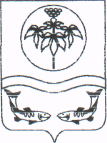 ФИНАНСОВЫЙ ОТДЕЛ АДМИНИСТРАЦИИ ОЛЬГИНСКОГО МУНИЦИПАЛЬНОГО РАЙОНАПРИКАЗпгт ОльгаО наделении уполномоченных лиц полномочиями по формированию и предоставлению для обработки и публикации информации с использованием единого портала, а также ведения коммуникативных сервисов единого порталаВ целях реализации требований Порядка размещения и предоставления информации на едином портале бюджетной системы Российской Федерации, утвержденного приказом Министерства финансов Российской Федерации от 28 декабря 2016 г. N 243н,  на основании Положения об финансовом отделеПРИКАЗЫВАЮ:1. Определить уполномоченные лица для работы в   государственной   интегрированной   информационной   системы управления  общественными  финансами  «Электронный бюджет» и наделить их следующими полномочиями:1.1 Перечень полномочий пользователей модуля представления бюджетной (бухгалтерской) и иной управленческой отчетности для целей размещения информации на едином портале бюджетной системы Российской Федерации системы «Электронный бюджет»:- направление заявки на регистрацию уполномоченных лиц участника системы «Электронный бюджет»:Портнова Татьяна Геннадьевна - ввод данных, согласование, утверждение, просмотр.- формирование и предоставление информации для обработки и публикации на едином портале в структурированном виде с использованием системы «Электронный бюджет»:Капустина Нина Олеговна - ввод данных, просмотр;Курашкина Наталья Анатольевна - ввод данных, просмотр;Юхневич Маргарита Евгеньевна - ввод данных, просмотр;Шинкоренко Ольга Игоревна - ввод данных, просмотр, согласование;Каверзина Наталья Валерьевна - ввод данных, просмотр, согласование;Портнова Татьяна Геннадьевна - ввод данных, просмотр, согласование, утверждение.- формирование и предоставление информации для обработки и публикации на едином портале в структурированном виде с использованием системы «Электронный бюджет» финансовыми органами муниципальных районов (городских округов с внутригородским делением) за финансовые органы городских и сельских поселений (внутригородских территорий)Капустина Нина Олеговна - ввод данных, просмотр;Курашкина Наталья Анатольевна - ввод данных, просмотр;Юхневич Маргарита Евгеньевна - ввод данных, просмотр;Шинкоренко Ольга Игоревна - ввод данных, просмотр, согласование;Каверзина Наталья Валерьевна - ввод данных, просмотр, согласование;Портнова Татьяна Геннадьевна - ввод данных, просмотр, согласование, утверждение.1.2 Перечень полномочий пользователей модуля администрирования и подготовки к размещению информации единого портала бюджетной системы Российской Федерации системы «Электронный бюджет» с целью согласования и размещения информации на едином портале:- формирование и предоставление информации для обработки и публикации с использованием единого порталаКапустина Нина Олеговна - ввод данных, просмотр;Курашкина Наталья Анатольевна - ввод данных, просмотр;Юхневич Маргарита Евгеньевна - ввод данных, просмотр;Шинкоренко Ольга Игоревна - ввод данных, просмотр, согласование;Каверзина Наталья Валерьевна - ввод данных, просмотр, согласование;Портнова Татьяна Геннадьевна - ввод данных, просмотр, согласование, утверждение.- формирование запроса на снятие с публикации опубликованной информации и перемещение в архив неактуальной информацииКапустина Нина Олеговна - ввод данных, просмотр;Курашкина Наталья Анатольевна - ввод данных, просмотр;Юхневич Маргарита Евгеньевна - ввод данных, просмотр;Шинкоренко Ольга Игоревна - ввод данных, просмотр, согласование;Каверзина Наталья Валерьевна - ввод данных, просмотр, согласование;Портнова Татьяна Геннадьевна - ввод данных, просмотр, согласование, утверждение.- Формирование и предоставление информации для ведения коммуникативного сервиса единого портала, обеспечивающего возможность участия в опросах и голосованияхКаверзина Наталья Валерьевна - ввод данных,  просмотр, согласование;Портнова Татьяна Геннадьевна - ввод данных, просмотр, утверждение.- Формирование и предоставление информации для ведения коммуникативного сервиса единого портала, обеспечивающего возможность общения с другими пользователями единого портала на едином портале по темам и рубрикам единого портала (форум)Каверзина Наталья Валерьевна - ввод данных, просмотр, согласование;Портнова Татьяна Геннадьевна - ввод данных, просмотр, утверждение.- Формирование и предоставление информации финансовыми органами муниципальных районов (городских округов с внутригородским делением) за финансовые органы городских и сельских поселений (внутригородских территорий) для публикации на едином порталеКаверзина Наталья Валерьевна - ввод данных, просмотр, согласование;Портнова Татьяна Геннадьевна - ввод данных, просмотр, утверждение.1.3 Ответственных за техническое обеспечение работы с единым порталом - Родионова Анна Сергеевна.2. Приказ финансового отдела администрации Ольгинского муниципального района от 02.12.2019 № 9 считать утратившим силу.3. Настоящий приказ вступает в силу со дня его подписания.4. Контроль за исполнением настоящего приказа оставляю за собой.Начальник финансового отдела                                                         Т.Г. Портнова07 августа 2020 года№         21